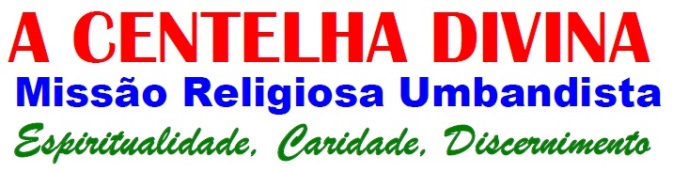 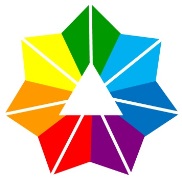 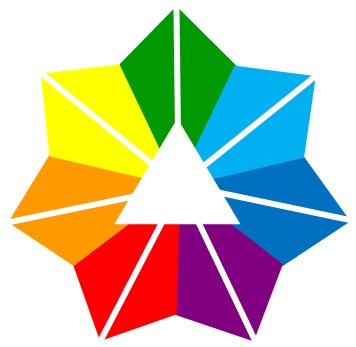 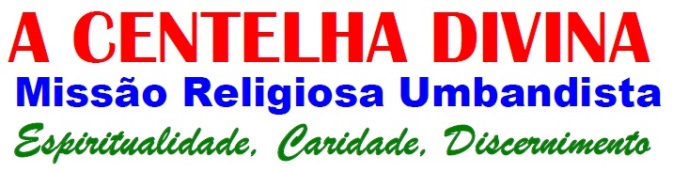 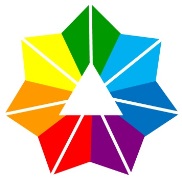 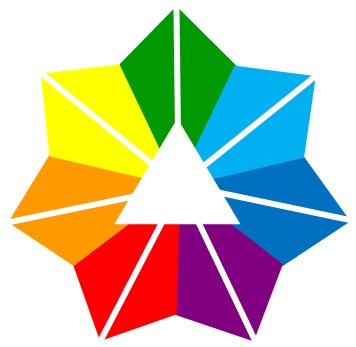 MOVDATADESCRIÇÃOENTRADASAÍDASALDOMOVDATADESCRIÇÃOENTRADASAÍDASALDOMOVDATADESCRIÇÃOENTRADASAÍDASALDOMOVDATADESCRIÇÃOENTRADASAÍDASALDOMOVDATADESCRIÇÃOENTRADASAÍDASALDOMOVDATADESCRIÇÃOENTRADASAÍDASALDOMOVDATADESCRIÇÃOENTRADASAÍDASALDOMOVDATADESCRIÇÃOENTRADASAÍDASALDOMOVDATADESCRIÇÃOENTRADASAÍDASALDOMOVDATADESCRIÇÃOENTRADASAÍDASALDOMOVDATADESCRIÇÃOENTRADASAÍDASALDOMOVDATADESCRIÇÃOENTRADASAÍDASALDOMOVDATADESCRIÇÃOENTRADASAÍDASALDOMOVDATADESCRIÇÃOENTRADASAÍDASALDOMOVDATADESCRIÇÃOENTRADASAÍDASALDOMOVDATADESCRIÇÃOENTRADASAÍDASALDOMOVDATADESCRIÇÃOENTRADASAÍDASALDOMOVDATADESCRIÇÃOENTRADASAÍDASALDOMOVDATADESCRIÇÃOENTRADASAÍDASALDOMOVDATADESCRIÇÃOENTRADASAÍDASALDOMOVDATADESCRIÇÃOENTRADASAÍDASALDOMOVDATADESCRIÇÃOENTRADASAÍDASALDOMOVDATADESCRIÇÃOENTRADASAÍDASALDOMOVDATADESCRIÇÃOENTRADASAÍDASALDOMOVDATADESCRIÇÃOENTRADASAÍDASALDOMOVDATADESCRIÇÃOENTRADASAÍDASALDOMOVDATADESCRIÇÃOENTRADASAÍDASALDOMOVDATADESCRIÇÃOENTRADASAÍDASALDOMOVDATADESCRIÇÃOENTRADASAÍDASALDOMOVDATADESCRIÇÃOENTRADASAÍDASALDOMOVDATADESCRIÇÃOENTRADASAÍDASALDOMOVDATADESCRIÇÃOENTRADASAÍDASALDOMOVDATADESCRIÇÃOENTRADASAÍDASALDOMOVDATADESCRIÇÃOENTRADASAÍDASALDOMOVDATADESCRIÇÃOENTRADASAÍDASALDOMOVDATADESCRIÇÃOENTRADASAÍDASALDOMOVDATADESCRIÇÃOENTRADASAÍDASALDOMOVDATADESCRIÇÃOENTRADASAÍDASALDOMOVDATADESCRIÇÃOENTRADASAÍDASALDOMOVDATADESCRIÇÃOENTRADASAÍDASALDOMOVDATADESCRIÇÃOENTRADASAÍDASALDOMOVDATADESCRIÇÃOENTRADASAÍDASALDOMOVDATADESCRIÇÃOENTRADASAÍDASALDOMOVDATADESCRIÇÃOENTRADASAÍDASALDOMOVDATADESCRIÇÃOENTRADASAÍDASALDOMOVDATADESCRIÇÃOENTRADASAÍDASALDOMOVDATADESCRIÇÃOENTRADASAÍDASALDOMOVDATADESCRIÇÃOENTRADASAÍDASALDOMOVDATADESCRIÇÃOENTRADASAÍDASALDOMOVDATADESCRIÇÃOENTRADASAÍDASALDOMOVDATADESCRIÇÃOENTRADASAÍDASALDOMOVDATADESCRIÇÃOENTRADASAÍDASALDOMOVDATADESCRIÇÃOENTRADASAÍDASALDOMOVDATADESCRIÇÃOENTRADASAÍDASALDOMOVDATADESCRIÇÃOENTRADASAÍDASALDOMOVDATADESCRIÇÃOENTRADASAÍDASALDOMOVDATADESCRIÇÃOENTRADASAÍDASALDOMOVDATADESCRIÇÃOENTRADASAÍDASALDOMOVDATADESCRIÇÃOENTRADASAÍDASALDOMOVDATADESCRIÇÃOENTRADASAÍDASALDOMOVDATADESCRIÇÃOENTRADASAÍDASALDOMOVDATADESCRIÇÃOENTRADASAÍDASALDOMOVDATADESCRIÇÃOENTRADASAÍDASALDOMOVDATADESCRIÇÃOENTRADASAÍDASALDOMOVDATADESCRIÇÃOENTRADASAÍDASALDOMOVDATADESCRIÇÃOENTRADASAÍDASALDOMOVDATADESCRIÇÃOENTRADASAÍDASALDOMOVDATADESCRIÇÃOENTRADASAÍDASALDOMOVDATADESCRIÇÃOENTRADASAÍDASALDOMOVDATADESCRIÇÃOENTRADASAÍDASALDOMOVDATADESCRIÇÃOENTRADASAÍDASALDOMOVDATADESCRIÇÃOENTRADASAÍDASALDOMOVDATADESCRIÇÃOENTRADASAÍDASALDOMOVDATADESCRIÇÃOENTRADASAÍDASALDOMOVDATADESCRIÇÃOENTRADASAÍDASALDOMOVDATADESCRIÇÃOENTRADASAÍDASALDOMOVDATADESCRIÇÃOENTRADASAÍDASALDOMOVDATADESCRIÇÃOENTRADASAÍDASALDOMOVDATADESCRIÇÃOENTRADASAÍDASALDOMOVDATADESCRIÇÃOENTRADASAÍDASALDOMOVDATADESCRIÇÃOENTRADASAÍDASALDOMOVDATADESCRIÇÃOENTRADASAÍDASALDOMOVDATADESCRIÇÃOENTRADASAÍDASALDOMOVDATADESCRIÇÃOENTRADASAÍDASALDOMOVDATADESCRIÇÃOENTRADASAÍDASALDOMOVDATADESCRIÇÃOENTRADASAÍDASALDOMOVDATADESCRIÇÃOENTRADASAÍDASALDOMOVDATADESCRIÇÃOENTRADASAÍDASALDOMOVDATADESCRIÇÃOENTRADASAÍDASALDOMOVDATADESCRIÇÃOENTRADASAÍDASALDOMOVDATADESCRIÇÃOENTRADASAÍDASALDOMOVDATADESCRIÇÃOENTRADASAÍDASALDOMOVDATADESCRIÇÃOENTRADASAÍDASALDOMOVDATADESCRIÇÃOENTRADASAÍDASALDOMOVDATADESCRIÇÃOENTRADASAÍDASALDOMOVDATADESCRIÇÃOENTRADASAÍDASALDOMOVDATADESCRIÇÃOENTRADASAÍDASALDOMOVDATADESCRIÇÃOENTRADASAÍDASALDOMOVDATADESCRIÇÃOENTRADASAÍDASALDO